Du bist was Du isst!Du hast Spaß am Kochen!Du möchtest dich lecker und gesund ernähren!Du hast Lust neue Gerichte kennen zu lernen und sie auch selber auszuprobieren!Dann bist Du genau richtig in dieser AG!!!Wir werden gemeinsam einmal in der Woche kochen und zusammen essen. Dabei werden wir versuchen gesunde Lebensmittel in leckere Gerichte zu verwandeln.Dienstag: 7-8 Stunde ( wählbar ab Jahrgang 7.)Kosten: 20,- pro Halbjahr(ca. 1,50 pro Mahlzeit)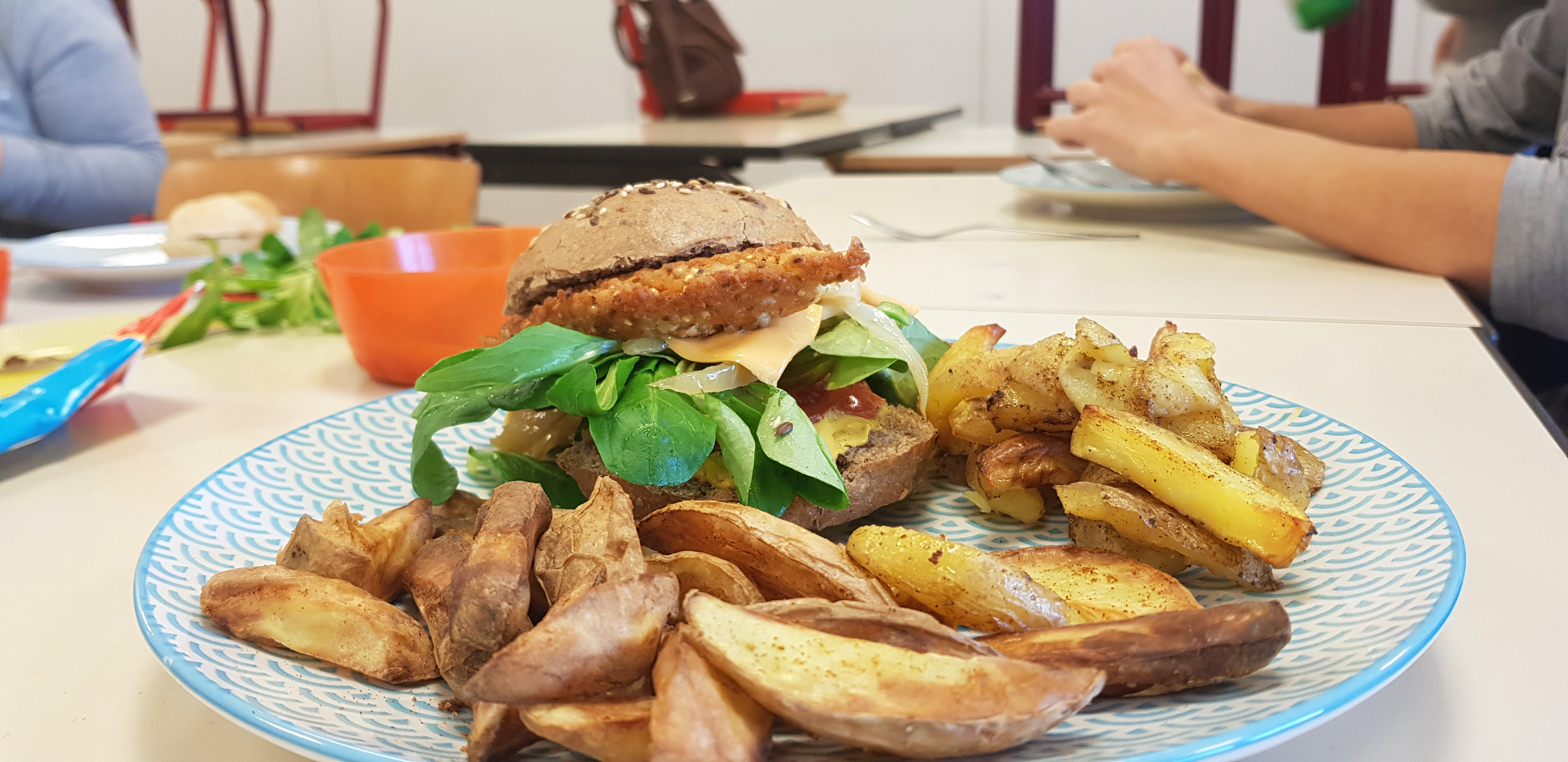 